Fikalotteri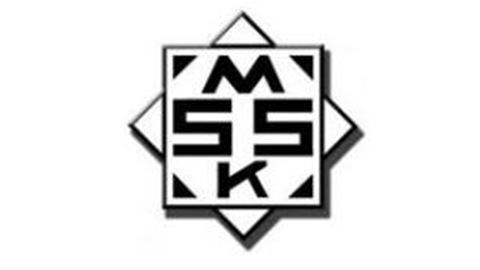 Stöd MSSK P11 genom att köpa fikalotter där du har chansen att vinna gott hembakat fika.Pris: 20 kr/lottVinnare dras och presenteras senast 4 juni.NummerNamn Telefonnummer12345678910111213141516171819202122232425